2019年度部门决算公开文本文安县发展和改革局二〇二〇年十二月目    录第一部分   部门概况一、部门职责二、机构设置第二部分   2019年部门决算情况说明一、收入支出决算总体情况说明二、收入决算情况说明三、支出决算情况说明四、财政拨款收入支出决算总体情况说明五、一般公共预算“三公”经费支出决算情况说明六、预算绩效情况说明七、其他重要事项的说明第三部分名词解释一、部门职责（一）拟定并组织实施全县国民经济和社会发展战略、中长期规划和年度计划。牵头组织统一规划体系建设。负责县级专项规划、区域规划、空间规划与全县发展规划的统筹衔接。起草国民经济和社会发展、经济体制改革和对外开放的有关草案，制定规范性文件。（二）提出加快建设全县现代化经济体系、推动高质量发展的总体目标、重大任务以及相关政策。组织开展重大战略规划、重大政策、重大工程等的评估督导，提出相关调整建议。（三）贯彻落实国家宏观调控政策，统筹提出全县国民经济和社会发展主要目标，监测预测预警宏观经济和社会发展态势趋势，提出经济调节政策建议。跟踪研判涉及经济安全的风险隐患，提出相关工作建议。综合协调经济调节政策，牵头研究应对措施。调节经济运行，协调解决经济运行中的重大问题。拟订并组织实施有关价格政策，组织制定由县级管理的重要商品、服务价格和重要收费标准。参与贯彻落实国家财政政策、货币政策和土地政策。（四）指导推进和综合协调经济体制改革有关工作，提出相关改革建议。牵头推进供给侧结构性改革。协调推进产权制度和要素市场化配置改革。落实国家完善基本经济制度政策，推进现代化市场体系建设，会同有关部门组织实施市场准入负面清单制度。牵头推进优化营商环境工作。（五）提出全县利用外资和境外投资的战略、规划、总量平衡和结构优化政策。牵头推进实施全县“一带一路”建设有关工作。承担统筹协调走出去有关工作。负责全县全口径外债的总量控制、结构优化和监测工作。贯彻落实国家外商投资准入负面清单。拟订并组织实施全县外商投资政策。指导全县招商引资工作，规范招商引资活动，依法指导全县吸引外资工作，规范域外招商引资活动。拟订并执行对外经济合作政策，依法管理和监督对外投资、对外承包工程、对外劳务合作等。拟订全县对外投资管理办法和具体政策。综合协调、指导经济开发区（聚集区）有关工作。负责推进我县进出口贸易的标准化建设。组织实施国家制定的重要工业品、原材料和重要农产品进出口总量计划。指导贸易促进活动和外贸促进体系建设，拟订和推进全县科技兴贸战略。依法监督技术引进、设备进口、国家限制出口技术工作。牵头拟订并组织实施全县服务贸易发展规划。（六）负责全县投资综合管理。拟订全县固定资产投资总规模、结构调控目标和政策，执行上级拟订的政府投资项目审批权限和政府核准的固定资产投资项目目录。规划全县重点建设项目和生产力布局，组织推动重点建设项目。拟订并推动落实鼓励民间投资政策措施。（七）推进落实区域协调发展战略、新型城镇化战略和重大政策，组织拟订相关区域规划和政策。推进实施京津冀协同发展等区域发展战略。统筹协调区域合作和对口支援工作。组织编制并推动实施新型城镇化规划。（八）组织贯彻实施国家产业政策，拟订全县综合性产业政策。协调一二三产业发展重大问题并统筹衔接相关发展规划和重大政策。协调推进重大基础设施建设发展，组织拟订并推动实施服务业及现代物流业战略规划和重大政策。综合研判消费变动趋势，拟订实施促进消费的综合性政策措施。组织实施重要消费品储备管理和市场调控工作。（九）推动实施全县创新驱动发展战略。会同相关部门拟订全县推进创新创业的规划和政策，提出创新发展和培育经济发展新动能的政策。会同相关部门规划布局县级重大科技基础设施。组织拟订并推动实施高技术产业和战略性新兴产业及数字经济发展规划政策，协调产业升级、重大技术装备推广应用等方面的重大问题。（十）负责全县社会发展与国民经济发展的政策衔接，协调有关重大问题。组织拟订社会发展战略、总体规划，统筹推进基本公共服务体系建设和收入分配制度改革，提出促进就业、完善社会保障与经济协调发展的政策建议。（十一）推进实施可持续发展战略，推动生态文明建设和改革，协调生态环境保护与修复、能源资源节约和综合利用等工作。提出健全生态保护补偿机制的政策措施，综合协调环保产业和清洁生产促进有关工作。提出全县能源节约消费控制目标、任务并组织实施。（十二）组织拟订推进全县经济建设与国防建设协调发展的战略和规划，组织推进经济建设项目贯彻国防要求。（十三）承担县委财经委员会、县推进京津冀协同发展工作领导小组、县重点建设领导小组、县招商引资工作领导小组、县化解钢铁过剩产能工作领导小组、县服务支持雄安新区规划建设推进工作领导小组等有关具体工作。（十四）组织落实国家、省、市有关粮食流通和物资储备的法律、法规和政策。落实国家、省、市粮食行业发展规划和政策，制定全县粮食行业发展规划并组织实施。拟订全县粮食流通、县级粮食储备和物资储备的政策和规章制度并组织实施。承担全县粮食流通宏观调控，落实国家粮食购销政策，组织实施省、县级粮食、食糖和救灾物资等物资的收储、轮换和日常管理，落实有关动用计划和指令。会同有关部门拟订全县储备物资品种目录、总体发展规划，贯彻落实国家粮食和物资储备仓储管理有关技术标准和规范。指导全县粮食流通和物资储备体制改革。承担粮食安全责任制考核日常工作。（十五）提出能源发展战略的建议，拟订能源发展规划、产业政策和年度指导计划并组织实施。推进能源体制改革，协调能源发展和改革中的重大问题。组织实施煤炭、石油、天然气、电力（核电）、新能源和可再生能源等能源，以及煤制燃料和生物质液体等燃料的产业政策和相关标准。指导协调农村能源发展工作。组织推进能源重大设备研发，指导能源科技进步、成套设备的引进消化创新，组织协调相关示范工程和推广应用新产品、新技术、新设备。负责能源行业节能和资源综合利用。参与研究能源消费总量控制目标建议，指导、监督能源消费总量控制有关工作，衔接能源生产建设和供需平衡。负责能源预测预警。发布能源信息，参与能源运行调节和应急保障。监管油气、新能源市场运行，规范能源市场秩序。监管油气管网设施的公平开放，参与电力市场的监管。参与制定与能源相关的资源、财税、环保及应对气候变化等政策，提出能源价格调整建议。（十六）监测研判外贸形势并提出政策建议。指导、协调全县货物进出口工作，拟订全县进出口商品中长期规划和外贸增长方式转变的政策措施。 牵头拟订全县服务贸易发展规划并组织实施。承担服务贸易促进和服务贸易统计工作。拟订全县外商投资政策并组织实施。负责有关商务外事活动的管理与服务工作。（十七）研究拟订全县健全、规范市场体系的政策，推进商品市场标准化；指导大宗产品批发市场建设和城市商业网点规划、商业体系建设，指导社区商业发展，推进农村市场体系建设和改造提升。负责提出促进流通业发展的有关政策，完善国内贸易市场组织体系。推动连锁经营、商业特许经营等流通方式发展，促进流通标准化和现代流通技术进步。承担全县商务服务业（含餐饮业、住宿业等生活服务业）行业的管理工作。推进全县优化营商环境工作。（十八）组织谋划、实施事关全县经济和社会发展全局的重大项目。编制全县重点建设项目工作计划并监督执行。参与并协调、调度、督导重点建设项目前期工作。协调解决重点项目实施过程中的重大问题。负责重点项目的概算调整、竣工验收和后评价工作。（十九）完成县委、县政府交办的其他任务。二、机构设置从决算编报单位构成看，纳入2019 年度本部门决算汇编范围的独立核算单位（以下简称“单位”）共1个，具体情况如下：一、收入支出决算总体情况说明本部门2019年度收支总计（含结转和结余）5018.38万元。与2018年度决算相比，收支各减少1900.46万元，降低27.46%，主要原因是项目专款的减少。 二、收入决算情况说明本部门2019年度本年收入合计5018.38万元，其中：财政拨款收入5018.38万元，占100%；事业收入0万元，占0%；经营收入0万元，占0%；其他收入0万元，占0%。如图所示：图1：收入决算结构饼状图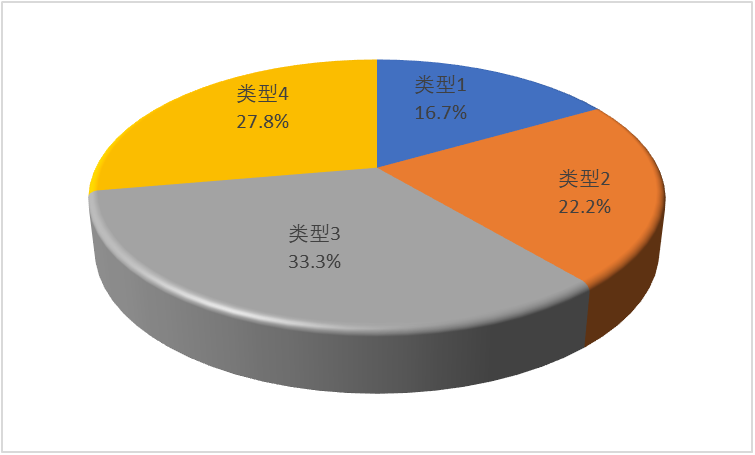 三、支出决算情况说明本部门2019年度本年支出合计4587.12万元，其中：基本支出1965.12万元，占42.84%；项目支出2622万元，占57.16%；经营支出0万元，占0%。如图所示：图2：支出决算结构饼状图四、财政拨款收入支出决算总体情况说明（一）财政拨款收支与2018 年度决算对比情况本部门2019年度形成的财政拨款收支为一般公共预算财政拨款，其中本年收入5018.38万元,比2018年度减少1900.46万元，降低27.46%，原因主要是项目专款的减少，造成与上年度相比，减少1900.46余万元。本部门2019年度财政拨款本年收入5018.38万元,比2018年度减少1900.46万元，降低27.46%，原因主要是项目专款的减少，造成与上年度相比，减少1900.46余万元。  （二）财政拨款收支与年初预算数对比情况本部门2019年度一般公共预算财政拨款收入5018.38万元，完成年初预算的320.66%,比年初预算增加3453.36万元，决算数大于预算数主要原因是项目专款的增加，造成支出增加；本年支出4587.12万元，完成年初预算的293.1%,比年初预算增加3022.1万元，决算数大于预算数主要原因项目专款的增加，造成支出增加。财政拨款支出决算结构情况2019 年度财政拨款支出4587.12万元，主要用于以下方面：一般公共服务（类）支出1965.12万元，占42.8%，；社会保障和就业（类）支出 114.38万元，占2.5%；科学技术类支出600万元，占 13%,；节能环保支出1698.3万元，占37%；粮油物资储备支出209.32万元，占4.5%。（四）一般公共预算基本支出决算情况说明2019 年度财政拨款基本支出1490.29万元，其中：人员经费 1404.78万元，主要包括基本工资、津贴补贴、奖金、伙食补助费、绩效工资、机关事业单位基本养老保险缴费、职业年金缴费、职工基本医疗保险缴费、公务员医疗补助缴费、住房公积金、医疗费、其他社会保障缴费、其他工资福利支出、离休费、退休费、抚恤金、生活补助、医疗费补助、奖励金、其他对个人和家庭的补助支出；公用经费85.51万元，主要包括办公费、印刷费、咨询费、手续费、水费、电费、邮电费、取暖费、物业管理费、差旅费、因公出国（境）费用、维修（护）费、租赁费、会议费、培训费、公务接待费、专用材料费、劳务费、委托业务费、工会经费、福利费、公务用车运行维护费、其他交通费用、税金及附加费用、其他商品和服务支出、办公设备购置、专用设备购置、信息网络及软件购置更新、公务用车购置、其他资本性支出。五、一般公共预算“三公” 经费支出决算情况说明本部门2019年度“三公”经费支出共计9.6万元，完成预算的100%,较预算增加0万元，增长0%，主要是与年初预算相比无增减变化；较2018年度增加7.2万元，增长300%，主要是机构改革后，并入车辆造成费用增加。具体情况如下：因公出国（境）费支出0万元。本部门2018年度因公出国（境）团组0个、共0人/参加其他单位组织的因公出国（境）团组0个、共0人/无本单位组织的出国（境）团组。因公出国（境）费支出比年初预算增加0万元，增长0%，主要是与年初预算一致；比2018年度决算增加0万元，增长0%，主要是2018年度决算一致。（二）公务用车购置及运行维护费支出9.6万元。本部门2019年度公务用车购置及运行维护费比年初预算增加0万元，增长0%,主要是与年初预算一致；比2018年度决算增加7.2万元，增长300%，主要是机构改革后，并入车辆造成费用增加。其中：公务用车购置费：本部门2019年度单位公务用车购置量0辆，发生“公务用车购置”经费支出0万元。公务用车购置费支出较年初预算增加0万元，增长0%，主要是与年初预算一致；比2018年度决算增加0万元，增长0%，主要是与2018年度决算一致。公务用车运行维护费：本部门2019年度单位公务用车保有量4辆。公车运行维护费支出较年初预算增加0万元，增长0%，主要是与年初预算一致；较上年增加7.2万元，增长300%，主要是机构改革后，并入车辆造成费用增加。（三）公务接待费支出0万元。本部门2019年度公务接待共0批次、0人次。公务接待费支出比年初预算增加0万元，增长0%，主要是支出比年初预算一致；比2018年度决算增加0万元，增长0%，主要是与2018年度决算一致。六、预算绩效情况说明1. 预算绩效管理工作开展情况。根据预算绩效管理要求，本部门组织对2019年度一般公共预算项目支出全面开展绩效自评， 对20个项目开展了部门评价，涉及一般公共预算支出2507.62万元，政府性基金预算支出0万元。2. 部门决算中项目绩效自评结果。本部门在今年部门决算公开中反映节能环保经费项目等20个项目绩效自评结果。（一）编制《文安县产业发展规划》项目：1、专项资金：财政预算专项资金18万元，实际支付18万元，2、预期绩效目标：按照县委县政府要求，启动《文安县产业发展规划》编制，年底完成初稿，能更好为全县经济宏观调控服务。3、实际完成情况：年底按时完成初稿编制。下乡调研20次，研究评审合格率95%，满意率基本满意率达到95%。4、存在问题及评价：对项目全程跟踪监督，及时掌握项目进度，增加项目资金使用透明度。（二）开展2019年文安县“双创双服”活动项目1、专项资金：财政预算专项资金55万元，实际支付45.55万元.2、预期绩效目标：按省委、省政府关于召开的全省开展“三深化、三提升”活动精神，2019年继续深化“双创双服”活动，为统筹推进各项工作顺利开展，租用固定办公场所，调配相关工作人员集中办公。能更好为全县经济宏观调控服务。3、实际完成情况：年底按时完成初稿编制。下乡调研80次，研究评审合格率95%，满意率基本满意率达到95%。4、存在问题及评价：预算安排与实际项目工作进度相结合，在合理合法的情况下，按需分配资金。（三）编制《文安县乡村振兴战略规划（2019-2022）》项目1、专项资金：财政预算专项资金7.56万元，实际支付7.56万元，2、预期绩效目标：按照县委县政府要求，启动《文安县乡村振兴战略规划（2019-2022）》编制，年底完成初稿。能更好为全县农村经济规划调控服务。3、实际完成情况：年底按时完成初稿编制。下乡调研80次，研究评审合格率95%，满意率基本满意率达到95%。4、存在问题及评价：按照资金用途，按照预算支出进度，及时拨付款项。（四）文安县纳税贡献奖和实体创新发展奖励金项目1、专项资金：财政预算专项资金600万元，实际支付600万元，2、预期绩效目标：为提高经济发展，更好为全县优秀企业服务，年底完成对我县10家纳税贡献奖和10家实体创新发展奖励金发放。3、实际完成情况：年底按时完成奖励金拨付。共涉及20家企业，满意率基本满意率达到100%。4、存在问题及评价：该项目在预算期内按时完成。（五）开展招商服务中心工作项目1、专项资金：财政预算专项资金55万元，实际支付46.41万元。2、预期绩效目标：为更好推动全县招商引资工作，县发改局设立了文安县招商中心。完成1次经洽会，一次投资环境推介会，5次出访调研，有效推动我县经济发展。3、实际完成情况：完成1次经洽会，一次投资环境推介会，5次出访调研，参会企业涉及80余家，与会人员，满意率基本满意率达到100%。4、存在问题及评价：个别厂商、客商因事未能参加此次会议，使参训人数减少。（六）推进京津冀协同发展工作领导小组办公室办公经费项目1、专项资金：财政预算专项资金15万元，实际支付12.3万元。2、预期绩效目标：为统筹推进各项工作顺利开展，租用固定办公场所，调配相关工作人员集中办公。能更好为全县经济宏观调控服务。3、实际完成情况：下乡调研80次，研究评审合格率95%，满意率基本满意率达到95%。4、存在问题及评价：由于下乡调研次数多，需要全程跟踪项目进度，加强监督力度。（七）2019年重点研发专项项目资金项目1、专项资金：财政预算专项资金50万元，实际支付0万元。2、预期绩效目标：为提高经济发展，更好为全县优秀企业服务，年底完成对我县1家企业拨付重点研发专项资金50万元。3、实际完成情况：由于企业手续未准备齐全，2019年度未拨付。经与企业沟通好，群众理解工作。4、存在问题及评价：由于企业手续未准备齐全，2019年度未拨付。（八）采购2019年防汛物资项目1、专项资金：财政预算专项资金55.55万元，实际支付53.88万元。2、预期绩效目标：按照年初工作任务，做好防汛物资采办，迎接汛期。3、实际完成情况：按照合同要求，剩余16665作为质保金未拨付，待全部验收使用合格后拨付剩余资金。收益地区群众满意度100%。4、存在问题及评价：采购防汛物资经检验未发现不合格产品，待全部验收后拨付剩余资金。（九）2019年第二批省外贸发展专项资金项目1、专项资金：财政预算专项资金31.27万元，实际支付0万元。2、预期绩效目标：为提高经济发展，服务企业，年底完成对我县1家企业拨付工业设计和外贸品牌培育项目资金18.9万元。3、实际完成情况：由于企业手续未准备齐全，2019年度未拨付。经与企业沟通好，群众理解工作。4、存在问题及评价：由于企业手续未准备齐全，2019年度未拨付。（十）2018年商贸流通发展专项资金项目1、专项资金：财政预算专项资金5万元，实际支付0万元。2、预期绩效目标：为提高经济发展，服务企业，年底完成对我县1家企业拨付工业设计和外贸品牌培育项目资金5万元。3、实际完成情况：由于企业手续未准备齐全，2019年度未拨付。经与企业沟通好，群众理解工作。4、存在问题及评价：由于企业手续未准备齐全，2019年度未拨付。（十一）原商业总公司机关人员养老保险纳入财政预算项目1、专项资金：财政预算专项资金206.88万元，实际支付206.88万元。2、预期绩效目标：按期如实缴纳，保障职工权益，达到职工满意。3、实际完成情况：按期如实缴纳，保障职工权益，职工100%满意。4、存在问题及评价：对项目全程跟踪监督，及时掌握项目进度，增加项目资金使用透明度。达到群众满意。（十二）2019年农产品成本调查和重要商品应急价格调查监测项目1、专项资金：财政预算专项资金2.13万元，实际支付2.13万元。2、预期绩效目标：对我县生猪、粮食作物进行价格调查监测。3、实际完成情况：对我县养殖销售生猪、粮食作物20户进行50次调查走访，价格调查监测满意度100%。4、存在问题及评价：对项目全程跟踪监督，及时掌握项目进度，增加项目资金使用透明度。达到群众满意。（十三）涉案物品价格鉴定费项目1、专项资金：财政预算专项资金31.08万元，实际支付30.36万元。2、预期绩效目标：组织我单位价格鉴定工作人员外出业务培训1次，对我县立案案件鉴定率100%。3、实际完成情况：组织我单位价格鉴定工作人员外出业务培训1次，对我县立案案件鉴定率100%。群众满意度100%。4、存在问题及评价：预算安排与实际项目工作进度相结合，在合理合法的情况下，按需分配资金。（十四）2019年产粮大县奖励资金项目1、专项资金：财政预算专项资金321万元，实际支付0万元。2、预期绩效目标：对我县3家粮食企业奖励。3、实际完成情况：由于手续未准备齐全，2019年未拨付。4、存在问题及评价：由于手续未准备齐全，2019年未拨付。已与企业沟通好，群众理解工作，满意度100%。（十五）政策性粮食库存数量和质量大清查工作项目1、专项资金：财政预算专项资金5万元，实际支付5万元。2、预期绩效目标：组织对我县粮食储备库进行清查。3、实际完成情况：组织对我县粮食储备库进行了一次大清查，参与人员50名，群众满意度100%。4、存在问题及评价：检查中存在粮食自然耗损，在合理范围内。（十六）原商业总公司机关人员养老保险纳入财政预算项目1、专项资金：财政预算专项资金309.25万元，实际支付309.25万元。2、预期绩效目标：按期如实缴纳，保障职工权益，达到职工满意。3、实际完成情况：按期如实缴纳，保障职工权益，职工100%满意。4、存在问题及评价：做到专款专用，增加项目资金使用透明度，及时缴纳保险。（十七）关于商务局原执法队遗留问题化解所需资金项目1、专项资金：财政预算专项资金37.17万元，实际支付37.17万元。2、预期绩效目标：按期如实发放，保障职工权益，达到职工满意。3、实际完成情况：按期如实发放18名职工拖欠工资371686.2元，拨付率100%，职工满意度100%。4、存在问题及评价：做到专款专用，增加项目资金使用透明度，及时拨付。（十八）关于申请缴纳购物中心职工医疗保险资金请示项目1、专项资金：财政预算专项资金39.1万元，实际支付39.1万元。2、预期绩效目标：按期如实发放，保障职工权益，达到职工满意。3、实际完成情况：按期如拨付职工拖欠保险390997.8元，拨付率100%，职工满意度100%。4、存在问题及评价：做到专款专用，增加项目资金使用透明度，及时拨付。（十九）关于追拨维修经费的请示项目1、专项资金：财政预算专项资金20.78万元，实际支付20.78万元。2、预期绩效目标：按期如实拨付，不拖欠。3、实际完成情况：按期如实发放拖欠修理费207864.5元，拨付率100%，群众满意度100%。4、存在问题及评价：做到专款专用，增加项目资金使用透明度，及时拨付。（二十）粮食改制资金项目1、专项资金：财政预算专项资金10万元，实际支付10万元。2、预期绩效目标：按期如实发放，保障职工权益，达到职工满意。3、实际完成情况：按期如实发放资金10万元，拨付率100%，职工满意度100%收益地区群众满意度100%。4、存在问题及评价：做到专款专用，增加项目资金使用透明度，及时拨付。3.财政评价项目绩效评价结果优良。七、其他重要事项的说明（一）机关运行经费情况本部门2019年度机关运行经费支出1490.29万元，比2018年度增加1003.79万元，增长206%。主要原因机构改革，单位合并，人员增加，养老保险缴纳基数调整，造成一定程度人员经费刚性支出增加。（二）政府采购情况本部门2019年度政府采购支出总额176.997万元。从采购类型来看，政府采购货物支出0万元、政府采购工程支出0万元、政府采购服务支出176.997万元。授予中小企业合同金176.997万元，占政府采购支出总额的100%，其中授予小微企业合同金额176.997万元，占政府采购支出总额的100%。（三）国有资产占用情况截至2019年12月31日，本部门共有车辆3辆，比上年增加1辆，主要是一般公务用车。其中，副部（省）级及以上领导用车0辆，主要领导干部用车0辆，机要通信用车0辆，应急保障用车1辆，执法执勤用车0辆，特种专业技术用车0辆，离退休干部用车0辆，其他用车2辆，其他用车主要是一般公务用车；单位价值50万元以上通用设备0台（套），比上年增加0套，主要是与去年持平 ，单位价值100万元以上专用设备0台（套）比上年增加0套,主要是本年与上年度相比无增减变化。（四）其他需要说明的情况1. 本部门2019年度政府性基金预算财政拨款收入支出决算表和国有资本经营预算财政拨款支出决算表无收支及结转结余情况，故政府性基金预算财政拨款收入支出决算表和国有资本经营预算财政拨款支出决算表以空表列示。2. 由于决算公开表格中金额数值应当保留两位小数，公开数据为四舍五入计算结果，个别数据合计项与分项之和存在小数点后差额，特此说明。（一）财政拨款收入：本年度从本级财政部门取得的财政拨款，包括一般公共预算财政拨款和政府性基金预算财政拨款。（二）事业收入：指事业单位开展专业业务活动及辅助活动所取得的收入。（三）其他收入：指除上述“财政拨款收入”“事业收入”“经营收入”等以外的收入。（四）用事业基金弥补收支差额：指事业单位在用当年的“财政拨款收入”“财政拨款结转和结余资金”“事业收入”“经营收入”“其他收入”不足以安排当年支出的情况下，使用以前年度积累的事业基金（事业单位当年收支相抵后按国家规定提取、用于弥补以后年度收支差额的基金）弥补本年度收支缺口的资金。（五）年初结转和结余：指以前年度尚未完成、结转到本年仍按原规定用途继续使用的资金，或项目已完成等产生的结余资金。（六）结余分配：指事业单位按照事业单位会计制度的规定从非财政补助结余中分配的事业基金和职工福利基金等。（七）年末结转和结余：指单位按有关规定结转到下年或以后年度继续使用的资金，或项目已完成等产生的结余资金。（八）基本支出：填列单位为保障机构正常运转、完成日常工作任务而发生的各项支出。（九）项目支出：填列单位为完成特定的行政工作任务或事业发展目标，在基本支出之外发生的各项支出（十）基本建设支出：填列由本级发展与改革部门集中安排的用于购置固定资产、战略性和应急性储备、土地和无形资产，以及购建基础设施、大型修缮所发生的一般公共预算财政拨款支出，不包括政府性基金、财政专户管理资金以及各类拼盘自筹资金等。（十一）其他资本性支出：填列由各级非发展与改革部门集中安排的用于购置固定资产、战备性和应急性储备、土地和无形资产，以及购建基础设施、大型修缮和财政支持企业更新改造所发生的支出。（十二）“三公”经费：指部门用财政拨款安排的因公出国（境）费、公务用车购置及运行费和公务接待费。其中，因公出国（境）费反映单位公务出国（境）的国际旅费、国外城市间交通费、住宿费、伙食费、培训费、公杂费等支出；公务用车购置及运行费反映单位公务用车购置支出（含车辆购置税、牌照费）及按规定保留的公务用车燃料费、维修费、过桥过路费、保险费、安全奖励费用等支出；公务接待费反映单位按规定开支的各类公务接待（含外宾接待）支出。（十三）其他交通费用：填列单位除公务用车运行维护费以外的其他交通费用。如公务交通补贴、租车费用、出租车费用，飞机、船舶等燃料费、维修费、保险费等。（十四）公务用车购置：填列单位公务用车车辆购置支出（含车辆购置税、牌照费）。（十五）其他交通工具购置：填列单位除公务用车外的其他各类交通工具（如船舶、飞机等）购置支出（含车辆购置税、牌照费）。（十六）机关运行经费：指为保障行政单位（包括参照公务员法管理的事业单位）运行用于购买货物和服务的各项资金，包括办公及印刷费、邮电费、差旅费、会议费、福利费、日常维修费、专用材料以及一般设备购置费、办公用房水电费、办公用房取暖费、办公用房物业管理费、公务用车运行维护费以及其他费用。（十七）经费形式:按照经费来源，可分为财政拨款、财政性资金基本保证、财政性资金定额或定项补助、财政性资金零补助四类。根据2019年决算公开要求，现对2018年度部门决算报表予以公开，详见附件报表。注：本表反映部门本年度“三公”经费支出预决算情况。其中：预算数为“三公”经费全年预算数，反映按规定程序调整后的预算数；决算数是包括当年一般公共预算财政拨款和以前年度结转资金安排的实际支出。											序号单位名称单位基本性质经费形式1文安县发展和改革局(本级)行政财政拨款收入支出决算总表收入支出决算总表收入支出决算总表收入支出决算总表收入支出决算总表收入支出决算总表公开01表公开01表公开01表部门：金额单位：万元金额单位：万元金额单位：万元收入收入收入支出支出支出项目行次金额项目行次金额栏次1栏次2一、一般公共预算财政拨款收入1一、一般公共服务支出29二、政府性基金预算财政拨款收入2二、外交支出30三、上级补助收入3三、国防支出31四、事业收入4四、公共安全支出32五、经营收入5五、教育支出33六、附属单位上缴收入6六、科学技术支出34七、其他收入7七、文化旅游体育与传媒支出358八、社会保障和就业支出369九、卫生健康支出3710十、节能环保支出3811十一、城乡社区支出3912十二、农林水支出4013十三、交通运输支出4114十四、资源勘探信息等支出4215十五、商业服务业等支出4316十六、金融支出4417十七、援助其他地区支出4518十八、自然资源海洋气象等支出4619十九、住房保障支出4720二十、粮油物资储备支出4821二十一、灾害防治及应急管理支出4922二十二、其他支出5023二十四、债务付息支出51本年收入合计24本年支出合计52用事业基金弥补收支差额25结余分配53年初结转和结余26年末结转和结余542755总计28总计56注：本表反映部门本年度的总收支和年末结转结余情况。注：本表反映部门本年度的总收支和年末结转结余情况。注：本表反映部门本年度的总收支和年末结转结余情况。注：本表反映部门本年度的总收支和年末结转结余情况。注：本表反映部门本年度的总收支和年末结转结余情况。注：本表反映部门本年度的总收支和年末结转结余情况。收入决算表收入决算表收入决算表收入决算表收入决算表收入决算表收入决算表收入决算表收入决算表收入决算表收入决算表公开02表公开02表部门：金额单位：万元金额单位：万元金额单位：万元项目项目项目项目本年收入合计财政拨款收入上级补助收入事业收入经营收入附属单位上缴收入其他收入功能分类科目编码功能分类科目编码功能分类科目编码科目名称本年收入合计财政拨款收入上级补助收入事业收入经营收入附属单位上缴收入其他收入功能分类科目编码功能分类科目编码功能分类科目编码科目名称本年收入合计财政拨款收入上级补助收入事业收入经营收入附属单位上缴收入其他收入功能分类科目编码功能分类科目编码功能分类科目编码科目名称本年收入合计财政拨款收入上级补助收入事业收入经营收入附属单位上缴收入其他收入栏次栏次栏次栏次1234567合计合计合计合计注：本表反映部门本年度取得的各项收入情况。注：本表反映部门本年度取得的各项收入情况。注：本表反映部门本年度取得的各项收入情况。注：本表反映部门本年度取得的各项收入情况。注：本表反映部门本年度取得的各项收入情况。注：本表反映部门本年度取得的各项收入情况。注：本表反映部门本年度取得的各项收入情况。注：本表反映部门本年度取得的各项收入情况。注：本表反映部门本年度取得的各项收入情况。注：本表反映部门本年度取得的各项收入情况。注：本表反映部门本年度取得的各项收入情况。支出决算表支出决算表支出决算表支出决算表支出决算表支出决算表支出决算表支出决算表支出决算表支出决算表公开03表部门：金额单位：万元金额单位：万元项目项目项目项目本年支出合计基本支出项目支出上缴上级支出经营支出对附属单位补助支出功能分类科目编码功能分类科目编码功能分类科目编码科目名称本年支出合计基本支出项目支出上缴上级支出经营支出对附属单位补助支出功能分类科目编码功能分类科目编码功能分类科目编码科目名称本年支出合计基本支出项目支出上缴上级支出经营支出对附属单位补助支出功能分类科目编码功能分类科目编码功能分类科目编码科目名称本年支出合计基本支出项目支出上缴上级支出经营支出对附属单位补助支出栏次栏次栏次栏次123456合计合计合计合计注：本表反映部门本年度各项支出情况。注：本表反映部门本年度各项支出情况。注：本表反映部门本年度各项支出情况。注：本表反映部门本年度各项支出情况。注：本表反映部门本年度各项支出情况。注：本表反映部门本年度各项支出情况。注：本表反映部门本年度各项支出情况。注：本表反映部门本年度各项支出情况。注：本表反映部门本年度各项支出情况。注：本表反映部门本年度各项支出情况。财政拨款收入支出决算总表财政拨款收入支出决算总表财政拨款收入支出决算总表财政拨款收入支出决算总表财政拨款收入支出决算总表财政拨款收入支出决算总表财政拨款收入支出决算总表财政拨款收入支出决算总表公开04表公开04表公开04表部门：金额单位：万元金额单位：万元金额单位：万元收     入收     入收     入支     出支     出支     出支     出支     出项目行次金额项目行次合计一般公共预算财政拨款政府性基金预算财政拨款项目行次金额项目行次合计一般公共预算财政拨款政府性基金预算财政拨款栏次1栏次234一、一般公共预算财政拨款1一、一般公共服务支出30二、政府性基金预算财政拨款2二、外交支出313三、国防支出324四、公共安全支出335五、教育支出346六、科学技术支出357七、文化旅游体育与传媒支出368八、社会保障和就业支出379九、卫生健康支出3810十、节能环保支出3911十一、城乡社区支出4012十二、农林水支出4113十三、交通运输支出4214十四、资源勘探信息等支出4315十五、商业服务业等支出4416十六、金融支出4517十七、援助其他地区支出4618十八、自然资源海洋气象等支出4719十九、住房保障支出4820二十、粮油物资储备支出4921二十一、灾害防治及应急管理支出5022二十二、其他支出5123二十四、债务付息支出52本年收入合计24本年支出合计53年初财政拨款结转和结余25年末财政拨款结转和结余54一、一般公共预算财政拨款2655二、政府性基金预算财政拨款27562857总计29总计58注：本表反映部门本年度一般公共预算财政拨款和政府性基金预算财政拨款的总收支和年末结转结余情况。注：本表反映部门本年度一般公共预算财政拨款和政府性基金预算财政拨款的总收支和年末结转结余情况。注：本表反映部门本年度一般公共预算财政拨款和政府性基金预算财政拨款的总收支和年末结转结余情况。注：本表反映部门本年度一般公共预算财政拨款和政府性基金预算财政拨款的总收支和年末结转结余情况。注：本表反映部门本年度一般公共预算财政拨款和政府性基金预算财政拨款的总收支和年末结转结余情况。注：本表反映部门本年度一般公共预算财政拨款和政府性基金预算财政拨款的总收支和年末结转结余情况。注：本表反映部门本年度一般公共预算财政拨款和政府性基金预算财政拨款的总收支和年末结转结余情况。注：本表反映部门本年度一般公共预算财政拨款和政府性基金预算财政拨款的总收支和年末结转结余情况。一般公共预算财政拨款支出决算表一般公共预算财政拨款支出决算表一般公共预算财政拨款支出决算表一般公共预算财政拨款支出决算表一般公共预算财政拨款支出决算表一般公共预算财政拨款支出决算表一般公共预算财政拨款支出决算表公开05表公开05表部门：金额单位：万元金额单位：万元项目项目项目项目本年支出本年支出本年支出功能分类科目编码功能分类科目编码功能分类科目编码科目名称小计基本支出项目支出功能分类科目编码功能分类科目编码功能分类科目编码科目名称小计基本支出项目支出功能分类科目编码功能分类科目编码功能分类科目编码科目名称小计基本支出项目支出栏次栏次栏次栏次123合计合计合计合计一般公共预算财政拨款基本支出决算表一般公共预算财政拨款基本支出决算表一般公共预算财政拨款基本支出决算表一般公共预算财政拨款基本支出决算表一般公共预算财政拨款基本支出决算表一般公共预算财政拨款基本支出决算表一般公共预算财政拨款基本支出决算表一般公共预算财政拨款基本支出决算表一般公共预算财政拨款基本支出决算表公开06表公开06表部门：金额单位：万元金额单位：万元人员经费人员经费人员经费公用经费公用经费公用经费公用经费公用经费公用经费科目编码科目名称决算数科目编码科目名称决算数科目编码科目名称决算数科目编码科目名称决算数科目编码科目名称决算数科目编码科目名称决算数301工资福利支出302商品和服务支出307债务利息及费用支出30101  基本工资30201  办公费30701  国内债务付息30102  津贴补贴30202  印刷费30702  国外债务付息30103  奖金30203  咨询费310资本性支出30106  伙食补助费30204  手续费31001  房屋建筑物购建30107  绩效工资30205  水费31002  办公设备购置30108  机关事业单位基本养老保险缴费30206  电费31003  专用设备购置30109  职业年金缴费30207  邮电费31005  基础设施建设30110  职工基本医疗保险缴费30208  取暖费31006  大型修缮30111  公务员医疗补助缴费30209  物业管理费31007  信息网络及软件购置更新30112  其他社会保障缴费30211  差旅费31008  物资储备30113  住房公积金30212  因公出国（境）费用31009  土地补偿30114  医疗费30213  维修（护）费31010  安置补助30199  其他工资福利支出30214  租赁费31011  地上附着物和青苗补偿303对个人和家庭的补助30215  会议费31012  拆迁补偿30301  离休费30216  培训费31013  公务用车购置30302  退休费  公务接待费31019  其他交通工具购置30303  退职（役）费30218  专用材料费31021  文物和陈列品购置30304  抚恤金30224  被装购置费31022  无形资产购置30305  生活补助30225  专用燃料费31099  其他资本性支出30306  救济费30226  劳务费399其他支出30307  医疗费补助30227  委托业务费39906  赠与30308  助学金30228  工会经费39907  国家赔偿费用支出30309  奖励金30229  福利费39908 对民间非营利组织和群众性自治组织补贴30310  个人农业生产补贴30231  公务用车运行维护费39999  其他支出30399  其他对个人和家庭的补助30239  其他交通费用30240  税金及附加费用30299  其他商品和服务支出人员经费合计人员经费合计公用经费合计公用经费合计公用经费合计公用经费合计公用经费合计一般公共预算财政拨款“三公”经费支出决算表一般公共预算财政拨款“三公”经费支出决算表一般公共预算财政拨款“三公”经费支出决算表一般公共预算财政拨款“三公”经费支出决算表一般公共预算财政拨款“三公”经费支出决算表一般公共预算财政拨款“三公”经费支出决算表公开07表部门：金额单位：万元预算数预算数预算数预算数预算数预算数合计因公出国（境）费公务用车购置及运行费公务用车购置及运行费公务用车购置及运行费公务接待费合计因公出国（境）费小计公务用车购置费公务用车运行费公务接待费123456决算数决算数决算数决算数决算数决算数合计因公出国（境）费公务用车购置及运行费公务用车购置及运行费公务用车购置及运行费公务接待费合计因公出国（境）费小计公务用车购置费公务用车运行费公务接待费789101112政府性基金预算财政拨款收入支出决算表政府性基金预算财政拨款收入支出决算表政府性基金预算财政拨款收入支出决算表政府性基金预算财政拨款收入支出决算表政府性基金预算财政拨款收入支出决算表政府性基金预算财政拨款收入支出决算表政府性基金预算财政拨款收入支出决算表政府性基金预算财政拨款收入支出决算表政府性基金预算财政拨款收入支出决算表政府性基金预算财政拨款收入支出决算表公开08表公开08表部门：金额单位：万元金额单位：万元项目项目项目项目年初结转和结余本年收入本年支出本年支出本年支出年末结转和结余功能分类科目编码功能分类科目编码功能分类科目编码科目名称年初结转和结余本年收入小计基本支出项目支出年末结转和结余功能分类科目编码功能分类科目编码功能分类科目编码科目名称年初结转和结余本年收入小计基本支出项目支出年末结转和结余功能分类科目编码功能分类科目编码功能分类科目编码科目名称年初结转和结余本年收入小计基本支出项目支出年末结转和结余栏次栏次栏次栏次123456合计合计合计合计国有资本经营预算财政拨款支出决算表国有资本经营预算财政拨款支出决算表国有资本经营预算财政拨款支出决算表国有资本经营预算财政拨款支出决算表国有资本经营预算财政拨款支出决算表国有资本经营预算财政拨款支出决算表国有资本经营预算财政拨款支出决算表公开09表公开09表部门：金额单位：万元金额单位：万元科目科目科目科目本年支出本年支出本年支出功能分类科目编码功能分类科目编码功能分类科目编码科目名称小计基本支出项目支出栏次栏次栏次栏次123合计合计合计合计